ROTINA DO TRABALHO PEDAGÓGICO PARA SER REALIZADA EM DOMICÍLIO (Maternal I-B)- ProfªGiseli HelenaData: 17/08 a 21/08 de 2020 Creche Municipal “Maria Silveira Mattos”ROTINA DO TRABALHO PEDAGÓGICO PARA SER REALIZADA EM DOMICÍLIO (Maternal I-C) - ProfªGiseli HelenaData: 17/08 a 21/08 de 2020 Creche Municipal “Maria Silveira Mattos”SEGUNDA-FEIRATERÇA-FEIRAQUARTA-FEIRAQUINTA-FEIRASEXTA-FEIRAMATERNAL 1-B*Vídeo informativo:Por que existe Folclore – Ticolicos – Narrativas do Brasilhttps://www.youtube.com/watch?v=WTyd-MlCmcc*Sequência Didática: Lendas, Parlendas e Brincadeiras.- Brincadeira de pular varinha, estimulando a vivência, e o resgate das brincadeiras folclóricas em casa, reconhecendo-a como elemento importante de aprendizagem e cultura.Coloque uma varinha distante da outra e estimule a criança a pular. Conforme a criança for conseguindo, pode aumentar a distância entre as varinhas.OBS: A varinha pode ser feita de papel, ou qualquer outro material que tiver disponível.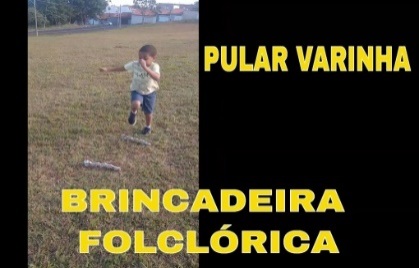 MATERNAL 1-B*Vídeo com a Lenda do Saci Pererêhttps://www.youtube.com/watch?v=um1WHr1ejow*Sequência Didática: Lendas, Parlendas e Brincadeiras* A brincadeira hoje é de pular com uma perna só como o Saci Pererê. Ouvindo a música, vamos pular de um lado para o outro, estimulando o nosso equilíbrio e o desafio de pular com uma perna só.Música do Saci Pererê – Turma do Folclorehttps://www.youtube.com/watch?v=ljTSqTkaseA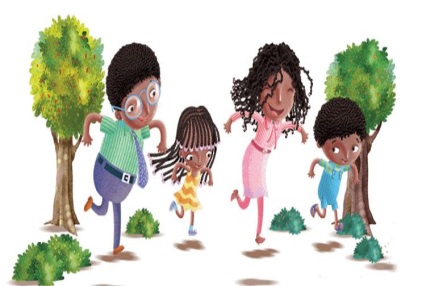 MATERNAL 1-B *Vídeo com a Parlenda: Um homem bateu em minha porta, com Rúbia Mesquitahttps://www.youtube.com/watch?v=syPqEG_9B0Y*Sequência Didática: Lendas, Parlendas e Brincadeiras- Brincadeira de pular corda, fazendo os gestos da música do vídeo, estimulando vivências em casa com brincadeiras tradicionais.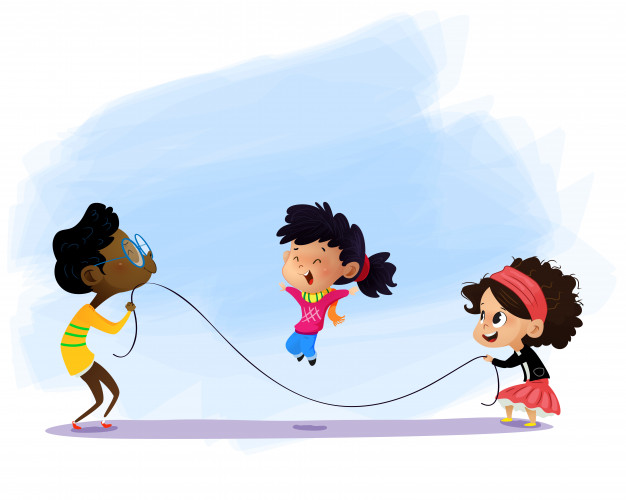 MATERNAL 1-B*Vídeo com a brincadeira de jogo de mão, Adoletahttps://www.youtube.com/watch?v=2PENCQTM2uE*Sequência Didática: Lendas, Parlendas e Brincadeiras*Brincar de Adoleta, de acordo com as especificações do vídeo,
com as mãos viradas para cima, um de frente para o outro, ou fazendo uma roda:Adoleta
Le petit petit polá, le café com chocolá
Adoleta
Puxa o rabo do tatu, quem saiu foi tu.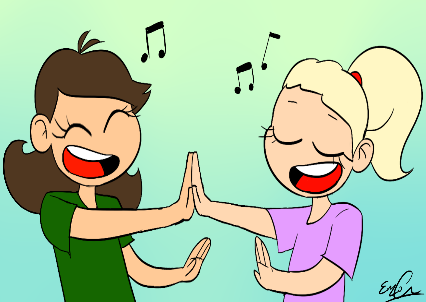 MATERNAL 1-B*Livro: Folclorices de brincar, com ilustrações de Ivan Cruz.*Sequência Didática: Lendas, Parlendas e Brincadeiras- Será disponibilizada no grupo uma imagem do livro, onde as crianças brincam de ciranda cirandinha. A família irá fazer perguntas sobre o que as crianças estão observando na imagem, do que elas estão brincando? Há quantas crianças na imagem? Você já brincou dessa brincadeira? Sabe como brinca?No final mostre para a criança como se brinca, e peça para que a criança registre a brincadeira com um desenho.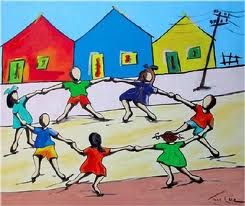 SEGUNDA-FEIRATERÇA-FEIRAQUARTA-FEIRAQUINTA-FEIRASEXTA-FEIRAMATERNAL 1-C*Vídeo informativo:Por que existe Folclore – Ticolicos – Narrativas do Brasilhttps://www.youtube.com/watch?v=WTyd-MlCmcc*Sequência Didática: Lendas, Parlendas e Brincadeiras.- Brincadeira de pular varinha, estimulando a vivência, e o resgate das brincadeiras folclóricas em casa, reconhecendo-a como elemento importante de aprendizagem e cultura.Coloque uma varinha distante da outra e estimule a criança a pular. Conforme a criança for conseguindo, pode aumentar a distância entre as varinhas.OBS: A varinha pode ser feita de papel, ou qualquer outro material que tiver disponível.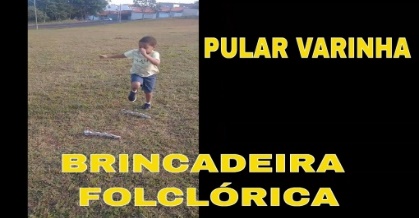 MATERNAL 1-C*Vídeo com a Lenda do Saci Pererêhttps://www.youtube.com/watch?v=um1WHr1ejow*Sequência Didática: Lendas, Parlendas e Brincadeiras* A brincadeira hoje é de pular com uma perna só como o Saci Pererê. Ouvindo a música, vamos pular de um lado para o outro, estimulando o nosso equilíbrio e o desafio de pular com uma perna só.Música do Saci Pererê – Turma do Folclorehttps://www.youtube.com/watch?v=ljTSqTkaseAMATERNAL 1-C.*Vídeo com a Parlenda: Um homem bateu em minha porta, com Rúbia Mesquitahttps://www.youtube.com/watch?v=syPqEG_9B0Y*Sequência Didática: Lendas, Parlendas e Brincadeiras- Brincadeira de pular corda, fazendo os gestos da música do vídeo, estimulando vivências em casa com brincadeiras tradicionais.MATERNAL 1-C*Vídeo com a brincadeira de jogo de mão, Adoletahttps://www.youtube.com/watch?v=2PENCQTM2uE*Sequência Didática: Lendas, Parlendas e Brincadeiras*Brincar de Adoleta, de acordo com as especificações do vídeo,
com as mãos viradas para cima, um de frente para o outro, ou fazendo uma roda:Adoleta
Le petit petit polá, le café com chocolá
Adoleta
Puxa o rabo do tatu, quem saiu foi tu.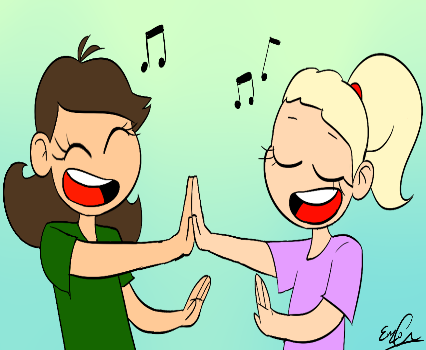 MATERNAL 1-C*Livro: Folclorices de brincar, com ilustrações de Ivan Cruz.*Sequência Didática: Lendas, Parlendas e Brincadeiras- Será disponibilizada no grupo uma imagem do livro, onde as crianças brincam de ciranda cirandinha. A família irá fazer perguntas sobre o que as crianças estão observando na imagem, do que elas estão brincando? Há quantas crianças na imagem? Você já brincou dessa brincadeira? Sabe como brinca?No final mostre para a criança como se brinca, e peça para que a criança registre a brincadeira com um desenho.